Summary of Key Stage 2 Results 2019 – Revised DataPERCENTAGE OF PUPILS ACHIEVING THE EXPECTED STANDARD IN READING, WRITING, EGPS & MATHS:% of children achieving the expected standard was lower than local and nationalPERCENTAGE OF PUPILS ACHIEVING A HIGH LEVEL OF ATTAINMENT IN READING, WRITING, EGPS & MATHS:% pupils at achieving at the higher standard is in line with local for Reading, Writing and combined.AVERAGE SCALED SCORES: (EXPECTED STANDARD 100)The average scale score achieved by pupils at St Clements was lower than national in Reading and Maths. The average scale score was in line with national for EPGS.AVERAGE PROGRESS SCORES: (BASED ON 29 PUPILS)Progress scores will be centred around 0, with most schools within the range of -5 to +5.  • A score of 0 means pupils in this school on average do about as well at KS2 as those with similar prior attainment nationally.  • A positive score means pupils in this school on average do better at KS2 as those with similar prior attainment nationally. • A negative score means pupils in this school on average do worse at KS2 as those with similar prior attainment nationally. A negative score does not mean that pupils did not make any progress, rather it means they made less progress than other pupils nationally with similar starting points.     For example, if a school has a maths score of -4 this would mean that on average pupils in this school achieved 4 scaled scores less than other pupils nationally with similar starting points.   Our progress score in Reading was better than the national floor standard.Further information about our most recent Key Stage 2 results can be found on:  The School Performance Tables website which is available at: www.gov.uk/school-performance-tablesSUBJECT% PUPILS ACHIEVING EXPECTED STANDARD AT ST CLEMENTS% PUPILS ACHIEVING EXPECTED STANDARD NATIONALLY 2019% PUPILS ACHIEVING EXPECTED STANDARD IN MANCHESTER 2019READING61%73%68%WRITING68%78%73%MATHS68%79%77%COMBINED READING, WRITING & MATHS55%65%61%ENGLISH GRAMMAR, PUNCTUATION & SPELLING (EGPS)71%78%77%SUBJECT% PUPILS ACHIEVING A HIGH LEVEL AT ST CLEMENTS% PUPILS ACHIEVING A HIGH LEVEL NATIONALLY 2019% PUPILS ACHIEVING A HIGH LEVEL IN MANCHESTER 2019READING23%27%23%WRITING13%20%16%MATHS19%27%25%COMBINED READING, WRITING & MATHS10%11%9%ENGLISH GRAMMAR, PUNCTUATION & SPELLING (EGPS)29%36%37%SUBJECTSCALED SCORE AT ST CLEMENTSNATIONAL AVERAGE SCALED SCOREREADING100.5104.4MATHS101.8105ENGLISH, GRAMMAR, PUNCTUATION & SPELLING (EGPS)103.7106.3SUBJECTAVERAGE PROGRESS AT ST CLEMENTSAVERAGE PROGRESS NATIONALLY 2019READING-1.440WRITING+0.810MATHS-0.210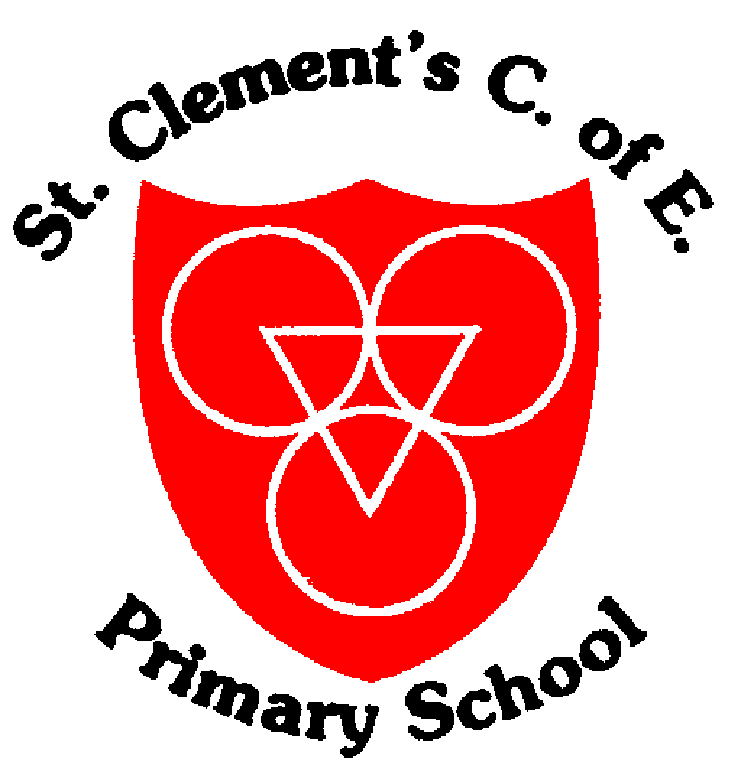 